Nr sprawy: DFP.271.7.2021.KK 					                    Kraków, dnia 21.04.2021 r.Do wszystkich Wykonawców biorących udział w postępowaniuDotyczy: postępowania o udzielenie zamówienia publicznego na dostawę materiałów neonatologicznych.Zgodnie z art. 135 ust. 6 ustawy z dnia 11 września 2019 r. Prawo zamówień publicznych przedstawiam odpowiedzi na pytania wykonawców oraz zgodnie z art. 137 ust. 1 ustawy Prawo zamówień publicznych modyfikuję specyfikację warunków zamówienia:Pytanie 1Zwracamy się z prośba o wydzielenie z części 7 pozycji 1 i utworzenie dla tej pozycji niezależnego zadania.Odpowiedź: Zamawiający nie wyraża zgody. Pytanie 2Część 1Czy Zamawiający w Części 1 dopuści szklaną butelkę szerokootworową, odporną na wysokie temperatury sterylizacji, stosowaną w oddziałach neonatologii, z nieścieralną podziałką i silikonowym, dynamicznym smoczkiem, o pojemności 120 ml, antykolkowym systemem odpowietrzania, przepływem mini do płynów i mleka oraz z zakrętką wyposażoną w dodatkowa zatyczkę, umożliwiającą przechowywanie pokarmu.Odpowiedź: Zamawiający nie wyraża zgody.Pytanie 3Dotyczy pakietu nr 12Pytanie nr 1.Zwracam się z prośbą do Zamawiającego o wydzielenie do oddzielnego pakietu akcesoriów przeznaczonych do współpracy z respiratorem MAQUET SERVO są to akcesoria dedykowane tylko i wyłącznie dla danego respiratora do którego dostępność na rynku polskim ma tylko i wyłącznie jedna firma. Tak skonstruowany pakiet stawia na uprzywilejowanej pozycji tylko jedną firmę i utrudnia złożenie konkurencyjnej oferty a tym samym zawęża Zamawiającemu możliwość wyboru optymalnej i konkurencyjnej oferty, a taki opis przedmiotu zamówienia narusza Prawo Zamówień Publicznych.Zgodnie z przepisami prawa o Zamówieniach Publicznych prosimy Zamawiającego o wydzielenie pozycji z pakietu numer 12 pozycji 7, 8, 9, 10, 12, 13 oraz 14 do osobnego pakietu. Taki zabieg pozwoli na wystartowanie większej liczbie wykonawców, a tym samym obniżenie wartości złożonych ofert, a w konsekwencji oszczędności dla Zamawiającego.Odpowiedź: Zamawiający nie wyraża zgody. Pytanie 4Zwracamy się z prośbą o wydzielenie pozycji nr 3 z pakietu nr 12 do osobnego pakietu. Proponowany przez Państwa opis wprost opisuje konkretne wyroby konkretnego producenta. Taki opis asortymentu nie tylko utrudnia uczciwą konkurencję, ale wręcz uniemożliwia Wykonawcy złożenie ważnej, konkurencyjnej, nie podlegającej odrzuceniu oferty. Zamawiający określił parametry w taki sposób że ofertę w przedmiotowym postępowaniu może złożyć wyłącznie tylko jeden dostawca. Wprowadzony opis ogranicza konkurencję i równe traktowanie wykonawców, gdyż nie mając uzasadnienia merytorycznego jest charakterystyczny dla jednego dostawcy i tym samym pozbawia pozostałych wykonawców możliwości złożenia oferty spełniającej wymogi SIWZ. Na rynku są bowiem dostępne także inne produkty o identycznych istotnych parametrach.Odmowa wyłączenia stanowi jawne naruszenie art. 29 ust. 2 ustawy pzp zgodnie z którym przedmiotu zamówienia nie można opisywać w sposób, który mógłby utrudniać uczciwą konkurencję oraz art. 7 ust.1 pzp zgodnie z którym Zamawiający przygotowuje i przeprowadza postępowanie o udzielenie zamówienia w sposób zapewniający zachowanie uczciwej konkurencji oraz równe traktowanie wykonawców. Taki opis przedmiotu zamówienia narusza Prawo Zamówień Publicznych.Odpowiedź: Zamawiający nie wyraża zgody. Pytanie 5Część 12 poz. 6Czy Zamawiający wymaga w Części 4 poz. 4 Układu oddechowego uniwersalnego , jednorazowego użytku do większości modeli respiratorów, posiadający spiralną grzałkę w drenie na linii wdechowej i pułapkę wodną na linii wydechowej: z dwoma kolorami rur odróżniającymi wdech i wydech; w kpl. dren proksymalny; część Y obrotowa z możliwością odłączenia co pozwala na zastosowanie funkcji CPAP w respiratorze, oraz posiadająca wejście do podawania surfaktantu; posiadający kpl. adapterów umożliwiających stosowanie układu do różnych typów respiratorów. Przepływ gazów poniżej 4L/min. Przekrój lini wdechowej i wydechowej 10 mm. Wejście w grzałce musi zawierać trójkątne wcięcie, takie aby umożliwiło podłączenie czujnika temp. stosowanego również do modelu nawilżacza MR850 firmy Fisher&Paykel. Opakowanie musi także zawierać komorę samo napełniającą się wodą, wyposażoną w dwa pływaki odpowiedzialne za prawidłowy poziom wody w komorze oraz dren do nakłucia butelki z wodą z odpowietrznikiem. Komora wraz z układem pakowana w jednym opakowaniu foliowym.Odpowiedź: Zamawiający nie wyraża zgody.Pytanie 6Pytanie nr 1 poz.1Uprzejmie prosimy o wydzielenie pozycji nr 1 z Pakietu 12 i utworzenie z niej odrębnego pakietu. Wydzielenie wyżej wymienionej pozycji zwiększy konkurencyjność asortymentowo – cenowa w przedmiotowym postępowaniu, co przełoży się na uzyskanie przez Zamawiającego bardziej korzystnych cen ofert. Pozostawienie pozycji nr 1 w dotychczasowym pakiecie silnie ogranicza konkurencję wyłącznie do podmiotów posiadających pełen asortyment zawarty w pakiecie. Pozycja nr 1 opisuje dokładnie asortyment oferowany przez konkretnego dostawce, ograniczając znacznej większości dystrybutorów możliwość złożenia ofert, co narusza dyscyplinę finansów publicznych zgodnie z przepisami zawartymi w art.17 ust.1 pkt.1 i 5b) ustawy z dnia 17.12.2004r.Odpowiedź: Zamawiający nie wyraża zgody. Pytanie 7Czy zamawiający dopuści : Okularki ochronne do fototerapii noworodków 1 op. = min. 20 szt.; w trzech rozmiarach.W celu szybkiej i łatwej identyfikacji, każdy rozmiar oznaczony innym kolorem:
pediatryczne(large) - ob. głowy 32-38cm (+/- 2cm), kolor czerwony dla wcześniaków(medium) 26-32 cm (+/- 2cm), kolor zielony mikro(small) 20-26cm (+/- 2cm); kolor niebieskiOkularki stosowane do fototerapii podczas leczenia żółtaczki, mocowane wokół głowy posiadające dwa niezależne punkty regulacji, zapobiegające przypadkowemu przesunięciu i umożliwiające precyzyjne dopasowanie do główki dziecka. Okularki wykonane z dwóch warstw plecionej włókniny ( o paramaterach 15gsm+ 25gsm) zmniejszającego podrażnienia skóry, miłe w dotyku i wygodne dla główki i twarzy dziecka; chroniące oczy przed szkodliwym działaniem światła, nie zawierają lateksu i ftalanów. Jedno op=20sztOdpowiedź: Zamawiający wyraża zgodę. Zamawiający dokonał modyfikacji w zakresie części 6 opisu przedmiotu zamówienia stanowiącego załącznik nr 1a do SWZ. Pytanie 8Pakiet 7 Pozycja 2 Czy Zamawiający z uwagi na niejednolity charakter produktów w pakiecie 7, wydzieli pozycje 2 i utworzy z nich odrębny pakiet/zadanie. Zamawiający umożliwi w ten sposób na złożenie konkurencyjnej oferty firmom biorącym udział w niniejszym postępowaniu, a tym samym będzie miał wybór z pośród najkorzystniejszych ofert, jak i możliwość osiągnięcia niższych cen. Odpowiedź: Zamawiający nie wyraża zgody. Pytanie 9Pakiet 10 Pozycja 1 Czy Zamawiający pozwoli na zaproponowanie wysokiej jakości zamienników opisanego oryginalnego czujnika saturacji do Nihon Kohden model BSM-6501K ? Reszta bez zmian. Odpowiedź: Zamawiający nie wyraża zgody.
Pytanie 10Pakiet 10 Pozycja 1 W celu dobrania odpowiedniego asortymentu, prosimy Zamawiającego o podanie, numeru katalogowego lub numeru REF obecnie używanego czujnika. Odpowiedź: Zamawiający stosuje czujniki o nr REF: TL220T oraz kabel do czujnika o nr REF: JL900P. Pytanie 11Pakiet 13 Pozycja 1 W celu dobrania odpowiedniego asortymentu, prosimy Zamawiającego o podanie informacji o rodzaju wtyczki. Okrągła czy prostokątna ? Odpowiedź: Zamawiający przedstawia rodzaj wtyczki: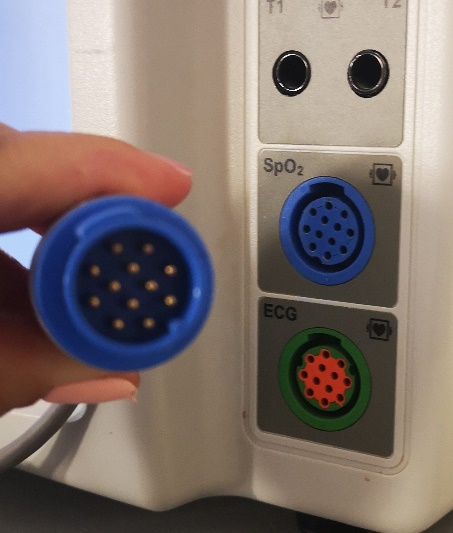 Pytanie 12Pakiet 13 Pozycja 1 W celu dobrania odpowiedniego asortymentu, prosimy Zamawiającego o podanie informacji o kolorze wtyczki.Odpowiedź: Zamawiający przedstawia rodzaj wtyczki:Pytanie 13do pakietu 3Zwracamy się z prośbą o wydzielenie pozycji 7 oraz 13, w przypadku wydzielenia prosimy o dopuszczenie;W pozycji 7Jednorazowy, noworodkowy układ oddechowy: podwójnie podgrzewany, rury wewnątrz układu gładkie, układ kompatybilny z nawilżaczem MR850. Ramię wdechowe i wydechowe o długości 1,6 m. (odcinek przedłużający ramię wdechowe do inkubatora – długość 30 cm), dren ciśnieniowy o długości 180 cm. Układ zawierający spiralny przewód grzałki, pomagający redukować kondensacje i zapewniający optymalne nawilżenie podawanego gazu. Układ zawierający portowe trójniki T 8M/8F, 22M/22M, złącze 15F, złącze8M/15M, rurka adaptera, kolanko 22F/22M, 9-11F/22M, złącza 15F, 10M,8F/15M, złącza 11F, adapter grzałki 15F/22F. Część wydechowa skonstruowana z materiału przepuszczającego wilgotność na zewnątrz– system VentiMyst.System VentiMyst® zapewnia bezpieczna prace i zapobiega przedostaniu się nadmiaru wilgoci do respiratora oraz zatkaniu filtra na końcu układu wydechowego.Układ do użycia przez 14 dni.Układ zawierający komorę z automatycznym poborem wody. Komora wyposażona w dwa pływaki kontrolujące prawidłowy poziom wody w komorze oraz zapobiegające przedostaniu się wody do układu pacjenta.Układ przystosowany do respiratorów z przepływem powyżej > 4 l / min oraz 0,3-4 l/min.W pozycji 13Jednorazowy, noworodkowy układ oddechowy: podwójnie podgrzewany. Kompatybilny między innymi z respiratorem Maquet Servo – N. dedykowany dla niskich przepływów. Obrotowe złącze Y ze zintegrowanym portem ssącym, w celu zminimalizowania przestrzeni martwej. Wyposażony w zestaw adapterów umożliwiający stosowanie w szerokiej gamie respiratorów dla noworodków. Układ zawierający komorę z automatycznym poborem wody. Komora wyposażona w dwa pływaki kontrolujące prawidłowy poziom wody w komorze oraz zapobiegające przedostaniu się wody do układu pacjenta z drenem do podaży wody dł. 1,2 m.Odpowiedź: Zamawiający nie wyraża zgody. Pytanie 14do pakietu 6Zwracamy się z prośbą o dopuszczenie okularków o poniższych parametrach;OKULARKI OCHRONNE do fototerapii noworodków 1 op. = min. 20 szt.; w trzech rozmiarach: zwykłe - ob. głowy 33-38cm (+/- 2cm), dla wcześniaków 26-32 cm (+/- 2cm), mikro 20-25cm (+/- 2cm); Okularki stosowane do fototerapii podczas leczenia żółtaczki, mocowane wokół głowy posiadające dwa niezależne punkty regulacji, zapobiegające przypadkowemu przesunięciu i umożliwiające precyzyjne dopasowanie do główki dziecka. Okularki: w kształcie litery Y, wykonane z jednego materiału zmniejszającego podrażnienia skóry, miłe w dotyku i wygodne dla główki i twarzy dziecka; chroniące oczy przed szkodliwym działaniem światła, nie zawierającego lateksu.Odpowiedź: Zamawiający wyraża zgodę. Zamawiający dokonał modyfikacji w zakresie części 6 opisu przedmiotu zamówienia stanowiącego załącznik nr 1a do SWZ.Pytanie 15do pakietu 20Zwracamy się z prośbą o dopuszczenie układów o poniższych parametrach;Jednorazowy, noworodkowy układ oddechowy: podwójnie podgrzewany. Kompatybilny między innymi z respiratorem Maquet Servo – N. dedykowany dla niskich przepływów . Obrotowe złącze Y ze zintegrowanym portem ssącym, w celu zminimalizowania przestrzeni martwej. Wyposażony w zestaw adapterów umożliwiający stosowanie w szerokiej gamie respiratorów dla noworodków. Układ zawierający komorę z automatycznym poborem wody. Komora wyposażona w dwa pływaki kontrolujące prawidłowy poziom wody w komorze oraz zapobiegające przedostaniu się wody do układu pacjenta z drenem do podaży wody dł. 1,2 m.Odpowiedź: Zamawiający nie wyraża zgody.
Pytanie 16Część nr 7 Prosimy o wydzielenie pozycji 1 i 2 do oddzielnego zadania. Umożliwi to przystąpienie do postępowania większej liczbie wykonawców.Odpowiedź: Zamawiający nie wyraża zgody. Pytanie 17Część nr 7 Pozycja 1 - prosimy o dopuszczenie rozmiaru elektrod 23x30 mm. Prosimy o dopuszczenie elektrod radioprzeziernych z przewodami w kolorze białym.Odpowiedź: Zamawiający nie wyraża zgody.Pytanie 18Część 13 Pozycja 1- prosimy o potwierdzenie czy chodzi o czujnik wpinany bezpośrednio do monitora czy o czujnik wpinany do adaptera przedłużającego? W przypadku czujnika wpinanego do adaptera prosimy o dopuszczenie przewodu o długości 0,9m.Odpowiedź: Zamawiający oczekuje zaoferowania czujnika wpinanego przez adapter do kardiomonitora. Jednocześnie dopuszcza czujniki wpinane bezpośrednio do kardiomonitora.W przypadku czujnika wpinanego do adaptera Zamawiający nie dopuszcza zaoferowania przewodu o długości 0,9 m. Zamawiający dokonał modyfikacji w zakresie części 13 poz. 1 opisu przedmiotu zamówienia stanowiącego załącznik nr 1a do SWZ.Pytanie 19zapytania do pakietu 21: Czy Zamawiający oczekuje, aby zestaw jednopacjentowy posiadał zdejmowalną membranę okalającą krawędzie nakładki na tłok zapewniającą pełną szczelność po nałożeniu na tłok i gwarantującą wymagane podciśnienie. ? Odpowiedź: Zamawiający wymaga zaoferowania zestawów osobistych jednopacjentowych, które są kompatybilne z laktatorem posiadanym przez Zamawiającego (firmy Medela model Symphony) oraz posiadają zdejmowalną membranę okalającą krawędzie nakładki na tłok zapewniającą pełną szczelność po nałożeniu na tłok i gwarantującą wymagane podciśnienie. Zamawiający dokonał modyfikacji w zakresie części 21 poz. 2 opisu przedmiotu zamówienia stanowiącego załącznik nr 1a do SWZ.Pytanie 20zapytania do pakietu 21:Czy Zamawiający oczekuje, aby zestaw jednopacjentowy posiadał zdejmowalny lejek dla łatwego dopasowania odpowiedniego rozmiaru lejka. ? Odpowiedź: Zamawiający wymaga zaoferowania zestawów osobistych jednopacjentowych, które są kompatybilne z laktatorem posiadanym przez Zamawiającego (firmy Medela model Symphony) oraz posiadają zdejmowalny lejek dla łatwego dopasowania odpowiedniego rozmiaru lejka. Zamawiający dokonał modyfikacji w zakresie części 21 poz. 2 opisu przedmiotu zamówienia stanowiącego załącznik nr 1a do SWZ.Pytanie 21zapytania do pakietu 21: Czy Zamawiający przy opisie parametrów butelki 80ml miał na myśli wymóg oskalowania o 2ml ? Skala takiej butelki zmienia się co 2ml. Odpowiedź: Zamawiający dopuszcza butelki skalowane co 2 ml, przy zachowaniu pozostałych parametrów określonych w SWZ. Zamawiający dokonał modyfikacji w zakresie części 21 poz. 4 opisu przedmiotu zamówienia stanowiącego załącznik nr 1a do SWZ.Pytanie 22zapytania do pakietu 21:Czy Zamawiający wyrazi zgodę na zaoferowanie butelek 80 ml pakowanych zbiorczo po 40 szt, a tym samym uwzględnienie w formularzu cenowym jednostki miary opakowania? Odpowiedź: Zamawiający wyraża zgodę. Zamawiający wymaga wskazania ceny jednostkowej za sztukę, przy czym dopuszcza możliwość realizacji zamówienia w innej jednostce miary z odpowiednim przeliczeniem ilości i ceny. Zamawiający będzie realizował zamówienie do pełnych opakowań. Zamawiający dokonał modyfikacji w zakresie części 21 poz. 4 opisu przedmiotu zamówienia stanowiącego załącznik nr 1a do SWZ.Pytanie 23Zwracamy się z prośbą o modyfikację treści umowy dla pakietu 21 § 7 Wykonawca zobowiązuje się do zapłaty na rzecz Szpitala Uniwersyteckiego kar umownych w razie nienależytego wykonania Umowy, zgodnie z poniższymi zasadami: 1) za nieterminową dostawę w wysokości 0,5 % wartości brutto niezrealizowanej dostawy (jednak nie mniej niż 15 zł) za każdy rozpoczęty dzień zwłoki ponad termin określony w § 3 ust. 3 zdanie pierwsze oraz w § 3 ust. 4 zdanie pierwsze umowy; 2) za niedostarczenie dokumentu dostawy w terminie wskazanym w § 4 ust. 3 umowy w wysokości 50 zł (słownie złotych: 50,00 zł) za każdy rozpoczęty dzień zwłoki.Odpowiedź: Zamawiający nie wyraża zgody. Wzór umowy pozostaje bez zmian.Pytanie 24Dotyczy pakietu nr 6 Czy Zamawiający wymaga aby okularki posiadały badania w zakresie nie przenikania fal świetlnych w zakresie min. 99.9 %? Przenikanie fal świetlnych powoduje uszkodzenie siatkówki oka. Okularki należy zdejmować co 4 godziny celem oceny stanu oczu pod katem obrzęków, wydzieliny lub cech infekcji. Dlatego tak ważne jest aby okularki do fototerapii posiadały odpowiednie badania w zakresie nie przenikania fal świetlnych celem zminimalizowania skutków ubocznych działania UV. Odpowiedź: Zamawiający wymaga aby okularki do fototerapii nie przepuszczały promieniowania lamp stosowanych w oddziale, które generują: niebieskie światło: wartość szczytowa pomiędzy 450-470 nm oraz żółte światło: wartość szczytowa pomiędzy 585-595 nm.  Zamawiający dokonał modyfikacji w zakresie części 6 opisu przedmiotu zamówienia stanowiącego załącznik nr 1a do SWZ.Pytanie 25Dotyczy pakietu nr 20 Prosimy w pakiecie nr 20 o odstąpienie od wymogu dla komory nawilżacza posiadającej dwa pływaki. Każda komora dedykowana do wentylacji noworodków posiada zabezpieczenie antyprzelewowe. Wymaganie dwóch pływaków w komorze nawilżacza stawia na uprzywilejowanej pozycji tylko jedną firmę. Takie działanie ogranicza innym firmom złożenie oferty w przedmiocie Zamówienia. Opisanie przedmiotu zamówienia wyposażonego w dwa pływaki nie ma żadnego uzasadnienia merytorycznego.Odpowiedź: Zamawiający nie wyraża zgody.Pytanie 26Część nr 6 poz. 1 Czy Zamawiający dopuści następujące rozmiary: 1) S – długość okularów od 9 cm do 9,5 cm bez opaski, szerokość opaski 27 mm w najszerszym punkcie; 2) M - długość okularów od 11,5 cm do 12 cm bez opaski, szerokość opaski 35 mm w najszerszym punkcie; 3) L - długość okularów od 16 cm do 16,5 cm bez opaski, szerokość opaski 45 mm w najszerszym punkcie?Odpowiedź: Zamawiający nie wyraża zgody.Pytanie 27Część nr 6 poz. 1 Czy Zamawiający dopuści rzepy stale przymocowane do opaski tylnej? Odpowiedź: Zamawiający nie wyraża zgody.Pytanie 28Część nr 7 poz. 1 Czy Zamawiający dopuści elektrody nieposiadające cech radioprzezierności? Odpowiedź: Zamawiający nie wyraża zgody.Pytanie 29Część nr 7 poz. 1 Czy Zamawiający wyłączy pozycję 1 z Części nr 7 i utworzy z niej oddzielne zadanie? Umożliwi to uzyskanie większej ilości korzystnych cenowo ofert od firm specjalizujących się właśnie w tym asortymencie.Odpowiedź: Zamawiający nie wyraża zgody. Pytanie 30Część nr 6: Czy Zamawiający dopuści okularki wykonane ze 100% tkaniny nylonowej z wypełnieniem z pianki estrowej, z rzepami przymocowanymi na stałe do ochronników na oczy, o wymiarach w najszerszej części opaski na potylicę: 85mm, 110mm i 120mm i długościach okularków (wraz z rzepami): 16cm, 18cm, 19,5cm? Odpowiedź: Zamawiający nie wyraża zgody. Pytanie 31Dotyczy Części nr 10, pozycji nr 1Czy Zamawiający, mając na względzie zasady zachowania uczciwej konkurencji oraz środki publiczne, którymi dysponuje, wyraża zgodę na zaproponowanie w powyższym zakresie czujnika wyprodukowanego w technologii równoważnej, o parametrach pomiaru nie gorszych niż oryginalne czujniki (które opisuje Zamawiający), czujnika saturacji wielorazowego użytku dla wcześniaków i noworodków do kardiomonitorów Nihon Kohden model BSM-6501K posiadanych przez Zamawiającego. Proponowane wyżej rozwiązanie jest obecnie stosowane w wielu jednostkach służby zdrowia w naszym kraju bez żadnych zastrzeżeń, w tym w placówkach o najwyższym, trzecim stopniu referencyjności.Odpowiedź: Zamawiający nie wyraża zgody.Pytanie 32Dotyczy Części nr 10, pozycji nr 1Prosimy Zamawiającego o potwierdzenie, że Wykonawca powinien zaoferować czujniki podłączane do przedłużacza / adaptera, a nie zaś bezpośrednio do kardiomonitora.Odpowiedź: Zamawiający dopuszcza czujniki wpinane bezpośrednio do kardiomonitora jak i adaptera. Zamawiający dokonał modyfikacji w zakresie części 10 poz. 1 opisu przedmiotu zamówienia stanowiącego załącznik nr 1a do SWZ.Pytanie 33Dotyczy Części nr 13, pozycji nr 1Prosimy Zamawiającego o potwierdzenie rodzaju wtyczki wielorazowego czujnika saturacji do kardiomonitorów Emtel (FX 3000MD, FX 2000P). W przypadku, gdyby poniższa wtyczka różniła się od tej, którą posiada Zamawiający prosimy o udostępnienie zdjęcia.Odpowiedź: Zamawiający przedstawia rodzaj wtyczki: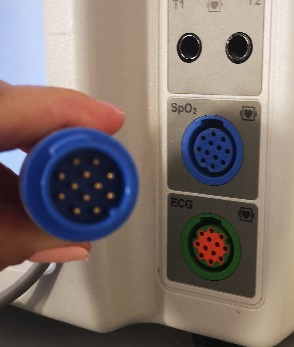 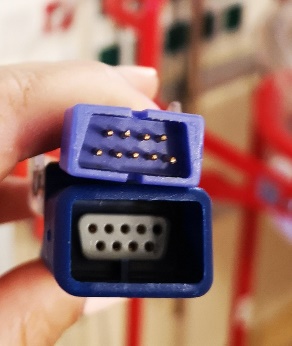 Pytanie 34Dotyczy Części nr 13, pozycji nr 1Prosimy Zamawiającego o informację, czy Zamawiający wymaga dostarczenia czujnika typu Y rozłącznego, czy nierozłącznego?Odpowiedź: Zamawiający oczekuje czujników typu Y rozłącznych. Zamawiający dokonał modyfikacji w zakresie części 13 poz. 1 opisu przedmiotu zamówienia stanowiącego załącznik nr 1a do SWZ.Pytanie 35Dotyczy Części nr 13, pozycji nr 2Prosimy Zamawiającego o informację, czy Zamawiający wymaga dostarczenia czujnika typu Y rozłącznego, czy nierozłącznego?Odpowiedź: Zamawiający oczekuje czujników typu Y rozłącznych. Zamawiający dokonał modyfikacji w zakresie części 13 poz. 2 opisu przedmiotu zamówienia stanowiącego załącznik nr 1a do SWZ. Pytanie 36PAKIET 2 POZYCJA 2 W związku z wprowadzeniem zestawu do odsysania wydzieliny płuc w systemie zamkniętym z rurki tracheotomijnej, w rozmiarze 10 CH prosimy do rozszerzenie zakresu długości do 40,5 cm?Odpowiedź: Zamawiający wyraża zgodę. Zamawiający dokonał modyfikacji w zakresie części 2 poz. 2 opisu przedmiotu zamówienia stanowiącego załącznik nr 1a do SWZ.Pytanie 37Część nr 6: Okularki do fototerapii Czy Zamawiający dopuści do zaoferowania produkt alternatywny, opisany jak niżej: Okularki do fototerapii dla noworodków, jednoczęściowe, do wielokrotnego użytku przez jednego pacjenta, • Wykonane z materiału chroniącego oczy wcześniaków, niemowląt przed szkodliwym promieniowaniem UV, nie zawierającego lateksu, hypoalergiczne, • Gwarantujące bezpieczne i trwałe umocowanie na główce dziecka poprzez system wielopunktowego przylegania bezpośrednio do skóry noworodka (zjawisko bioadhezji), bezklejowe, które dzięki zajęciu jedynie okolic wokół oczu umożliwiają w łatwy sposób ich zakładanie i zdejmowanie, bez konieczności rozłączania bądź przemieszczania używanych akcesoriów medycznych. • Materiał miękki, delikatny, bez ostrych brzegów, nie urażający skóry i oczu dziecka, nie ulegający deformacji w czasie stosowania fototerapii • Wyroby medyczne jednorazowe z możliwością stosowania wielokrotnego u jednego pacjenta, pakowane indywidualnie z oznakowaniem rozmiaru i sugerowanej wagi pacjenta, niesterylne. Dostępne w trzech rozmiarach, wg. potrzeb Zamawiającego: Rozmiar 0: 90 x 38,5 mm ( najmniejsze noworodki/ wcześniaki, tj. <28 cm) Rozmiar 1 110 x 47 mm ( noworodki o drobnej budowie główki, tj. 24-34 cm ) Rozmiar 2 130 x 60 mm ( wielkość główki – typowa, tj. >30 cm)Odpowiedź: Zamawiający wyraża zgodę. Zamawiający dokonał modyfikacji w zakresie części 6 opisu przedmiotu zamówienia stanowiącego załącznik nr 1a do SWZ.Pytanie 38Część 5 poz. 3. Czy Zamawiający dopuści do zaoferowania pieluszki o masie 22,3g? Pozostałe parametry zgodnie z SWZ.Odpowiedź: Zamawiający wyraża zgodę. Zamawiający dokonał modyfikacji w zakresie części 5 poz. 3 opisu przedmiotu zamówienia stanowiącego załącznik nr 1a do SWZ.Pytanie 39Część 7, pozycja 3,4 Czy Zamawiający wydzieli ww. pozycje do nowego pakietu co umożliwi nam złożenie konkurencyjnej oferty? Odpowiedź: Zamawiający nie wyraża zgody. Pytanie 40Cześć 7, pozycja 3 Czy Zamawiający dopuści wycenę opaski w kolorze różowym dla dziewczynek oraz niebieskim dla chłopców? Odpowiedź: Zamawiający wyraża zgodę. Zamawiający dopuszcza opaski identyfikacyjne dla noworodków w kolorze różowym dla dziewczynek oraz niebieskim dla chłopców (z zastrzeżeniem tożsamej ceny jednostkowej za sztukę w obu kolorach). Zamawiający dokonał modyfikacji w zakresie części 7 poz. 3 opisu przedmiotu zamówienia stanowiącego załącznik nr 1a do SWZ.Pytanie 41Cześć 7, pozycja 4 Czy Zamawiający dopuści wycenę koreczka o poniższych właściwościach: Przeznaczony do dezynfekcji zewnętrznych części bezigłowych portów/złączy Umożliwia dezynfekcję łączników bezigłowych zgodnie z wytycznymi CDC • Obudowa termozamykanego koreczka wykonana z polietylenu o dużej gęstości (HDPE) • Wkład wypełniający wnętrze koreczka wykonany z przędzy PP/PE • Specjalny kształt wacika-gąbki umożliwia dokładne czyszczenie i dezynfekcję powierzchni portu podczas wykonywania ruchów obrotowych • Gąbka (wkład) nasączona 2%Chlorheksydyną i 70% alkoholem izopropylowym, o szerokim spektrum działania przeciw bakteriom, grzybom, pleśniom, prątkom, wirusom, w tym HIV, HBV i HCV • Pozostałość diglukonianu chlorheksydyny na powierzchni, po odparowaniu nośnika alkoholowego, pozwala na utrzymanie początkowego poziomu aseptycznego przez długi czas • Jednorazowego użytku • Bez lateksu • Bez ftalanów • Sterylny, sterylizowany radiacyjnie • Opakowanie jednostkowe zabezpieczone folią aluminiową Odpowiedź: Zamawiający nie wyraża zgody. Chlorheksydyna nie może być stosowana w neonatologii.  Pytanie 42Cześć 8, pozycja 1-2 Czy Zamawiający wydzieli ww. pozycje do nowego pakietu co umożliwi nam złożenie konkurencyjnej oferty? Odpowiedź: Zamawiający nie wyraża zgody. Pytanie 43Część 1, poz. 1. Kompletna butelka posiada zatyczkę umożliwiającą przechowywanie pokarmu. Czy przez określenie: „zakrętka wyposażona w dodatkową zatyczkę” należy rozumieć, że butelka powinna posiadać 2 zatyczki? W komplecie jest tylko jedna.Odpowiedź: Butelka ma posiadać jedną zakrętkę ze smoczkiem i drugą zakrętkę umożliwiającą przechowywanie pokarmu w butelce. Zamawiający dokonał modyfikacji w zakresie części 1 poz. 1 opisu przedmiotu zamówienia stanowiącego załącznik nr 1a do SWZ.Pytanie 44dotyczy część 6: okularki do fototerapii Prosimy Zamawiającego o dopuszczenie okularków do fototerapii, dedykowanych dla 1 pacjenta, wykonanych z delikatnego, opatentowanego materiału bez lateksu z dodatkową ochroną na oczy, zapewniającą 100% ochronę przeciwko promieniom UV. Wzór opaski na głowę zapewnia dotarcie światła stosowanego w fototerapii do głowy dziecka. Okularki o unikatowym kształcie litery Y, dzięki czemu idealnie dopasowują się do główki dziecka, co zabezpiecza przed zsuwaniem, posiadające z przodu specjalne uchwyty pozwalające na ułożenie okularków na główce dziecka. Dostępne w trzech rozmiarach -Noworodki 30 –38 cm, Wcześniaki 24 –33 cm, Mikro –20-28 cm. Odpowiedź: Zamawiający wyraża zgodę. Zamawiający dokonał modyfikacji w zakresie części 6 opisu przedmiotu zamówienia stanowiącego załącznik nr 1a do SWZ.Pytanie 45dotyczy część 6: okularki do fototerapii Czy Zamawiający będzie wymagał okularków z dodatkową ochroną na oczy zapewniającą 100% ochronę przeciwko promieniom UV, potwierdzone niezależnymi badaniami? Odpowiedź: Zamawiający nie wymaga. Pytanie 46dotyczy załącznika nr 5 do Specyfikacji (wzór umowy) Prosimy Zamawiającego o zmianę zapisów §7 ust. 3 ppkt. 1 tak, aby otrzymał następujące brzmienie: Wykonawca zobowiązuje się do zapłaty na rzecz Szpitala Uniwersyteckiego kar umownych w razie nienależytego wykonania Umowy, zgodnie z poniższymi zasadami: 1) za nieterminową dostawę w wysokości 0,5% wartości brutto niezrealizowanej części dostawy za każdy rozpoczęty dzień zwłoki ponad termin określony w § 3 ust. 3 zdanie pierwsze oraz w § 3 ust. 4 zdanie pierwsze umowy; Prosimy o wykreślenie ppkt. 2. Kary za niedostarczenie dokumentu dostawy nie są związane z prawidłowym wykonaniem przedmiotu umowy.Odpowiedź: Zamawiający nie wyraża zgody na zmianę wzoru umowy. Dostarczenie dokumentu dostawy jest związane z prawidłowym wykonaniem przedmiotu umowy.Pytanie 47Pakiet 11 Prosimy zamawiającego o dopuszczenie : Sterylny zestaw do porodu naturalnego Skład zestawu: 1x Serweta na stolik narzędziowy 140x120 cm z folii PE 50μ z polipropylenowym wzmocnieniem chłonnym w części centralnej (owinięcie zestawu) 2x Kocyk dla noworodka 100x105 cm 1x Fartuch chirurgiczny włóknina SMMMS 35g/m², XL 130cm 2x Ręcznik chłonny 30X39 cm z mikrosiecią zabezpieczającą przed rozrywaniem 1x Serweta pod pośladki 93x37cm z ze zintegrowaną skalowaną torbą na płyny, z kształtką usztywniającą umożliwiającą uformowanie i utrzymanie kształtu worka oraz z szeroką zakładką umożliwiającą aseptyczne założenie serwety pod pośladki pacjentki 1x Serweta 75x90cm, przylepna pełnobarierowa, wykonana z laminatu 2-warstwowego, pozbawiona pylących i łatwopalnych włókien celulozy i wiskozy (polipropylen, polietylen) o gramaturze max. 58g/m2,. Odporność na przenikanie płynów >178 cm H2O, odporność na rozerwanie na mokro >145 kPa. I klasa palności. Zestaw zgodny z normą EN 13795 pakowany sterylnie w przezroczystą, foliową torbę z portem do sterylizacji, posiada 4 etykiety samoprzylepne do dokumentacji medycznej zawierające: numer katalogowy, numer lot, datę ważności oraz nazwę producenta, w tym 2 etykiety z dodatkowym kodem EAN. Zestawy pakowane zbiorczo w worek foliowy, następnie karton. Producent spełnia wymogi normy środowiskowej ISO 14001 potwierdzonej certyfikatem.?Odpowiedź: Zamawiający nie wyraża zgody. W załączeniu przekazuję opis przedmiotu zamówienia (stanowiący załącznik nr 1a do SWZ) uwzględniający powyższe odpowiedzi i modyfikacje. 